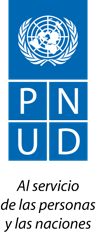 PROGRAMA DE LAS NACIONES UNIDAS PARA EL DESARROLLOTERMINOS DE REFERENCIAINCIDENCIA DE LAS PRESIONES INFLACIONARIAS INTERNACIONALES SOBRE LA ECONOMÍA LOCAL Y SUS EFECTOS SOBRE LOS NIVELES DE POBREZA AntecedentesLa guerra en Ucrania ha provocado un alza de precios en los productos básicos en el mundo entero, y hecho que los países entren en un proceso de aumento inflacionario en el transcurso de 2022, sumándose a las disrupciones previas en la cadena de suministro generadas desde inicios de la pandemia de la Covid-19. La agresión bélica de Rusia sobre Ucrania ha interrumpido el normal funcionamiento de los mercados de energía, bienes básicos para la producción agrícola, y de alimentos.Antes del conflicto, Rusia eran los dos mayores exportadores mundiales de gas natural y petróleo crudo. Además, juntas Rusia y Ucrania representaban casi una cuarta parte de las exportaciones mundiales de trigo, el 14% de las exportaciones de maíz y más de la mitad de las exportaciones de aceite de girasol. Las perturbaciones causadas por la guerra agravan los mercados mundiales de alimentos y energía debido a las grandes cuotas de mercado mundiales de ambos países.Consecuencia de las perturbaciones del mercado mundial ha sido un aumento adicional de los precios de la energía y los alimentos, que ya presentaban una tendencia alcista después del primer año de la pandemia de la COVID-19 e impulsados principalmente por una demanda mundial en recuperación con restricciones de suministro. Se estima que, entre la mitad y dos tercios del aumento de los precios internacionales de la energía, el aceite de girasol y el maíz en los últimos doce meses se ha producido desde la invasión de Rusia a Ucrania.Las crisis globales concurrentes tienen además impactos sobre el avance de los Objetivos de Desarrollo Sostenible (ODS), con retrocesos potenciales sustanciales para su avance. Como resultado del efecto dominó en los mercados financieros y de productos básicos mundiales, se estima que 1.700 millones de personas están expuestas a al menos uno de los tres canales globales de transmisión de esta crisis: aumento de los precios de los alimentos, aumento de los precios de la energía y endurecimiento de las condiciones financieras. Guiado por el análisis y las recomendaciones del Grupo Global de Respuesta a Crisis sobre Alimentos, Energía y Finanzas (GCRG) establecido por el Secretario General de Naciones Unidas, el Fondo Conjunto de los ODS (en inglés Joint SDG Fund) ha activado su Modalidad de Emergencia para el Desarrollo para apoyar una respuesta inmediata y cohesiva de la ONU a nivel de país.  La dotación de recursos es esencial para permitir una respuesta rápida y colectiva del Sistema de Desarrollo de las Naciones Unidas reposicionado para ayudar a prevenir un mayor descarrilamiento del progreso hacia los ODS en países vulnerables de todo el mundo. El Salvador ha sido considerado como país elegible para la modalidad de emergencia del Fondo Conjunto de los ODS. El Salvador es un importador neto de combustible, que depende en gran medida de los combustibles fósiles para satisfacer sus necesidades energéticas para el transporte y, en menor medida la generación de energía. Además, es un país altamente dependiente a las importaciones de alimentos y de suministros para la producción agrícola, estimándose que en 2015 cerca del 52% del total de bienes de la canasta básica urbana eran importados.A dicho escenario se suma que desde previo a la pandemia ya presentaba un contexto fiscal estrecho. La situación fiscal se impone como una restricción objetiva y significativa para realizar inversiones clave para avanzar en el logro de los ODS, generar incentivos para una recuperación más robusta, y mejorar la protección social y la redistribución del ingreso. El Salvador fue catalogado como el segundo en América Latina que más destinó recursos para pagar los intereses de la deuda pública y el cuarto más endeudado durante 2020 y al cierre del primer de ese año, la deuda llegó a representar el 92 % del PIB.  A la dependencia de bienes primarios y alimentos, se suman las limitaciones financieras lo cual ha llevado a catalogar al país como uno de los más vulnerables a la crisis según la Unidad de Inteligencia Económica de la revista The Economist.Al igual que el GCRG, la Comisión Económica para América Latina (CEPAL) ya ha proyectado que como consecuencia de la guerra, la pobreza podría incrementar en toda la América Latina y el Caribe. Dichas estimaciones sugieren que una mayor inflación tendría como consecuencia niveles de pobreza aún más altos, y un escenario de incremento de 2,0 puntos porcentuales adicionales a las expectativas de inflación vigentes en el primer trimestre de 2022 dejaría niveles de pobreza superiores a los registrados en el primer año de la pandemia.Desde marzo de 2022, el gobierno de El Salvador impulsa 11 medidas para mitigar la influencia y el impacto del aumento de los precios internacionales, entre ellas la exención de impuestos específicos a los combustibles para detener el aumento de los precios de la gasolina y el transporte público, el congelamiento de los precios de la energía; y la suspensión de los aranceles a la importación de cereales, aceites, frutas, hortalizas y otros alimentos básicos de consumo. Sin embargo, a pesar de las medidas los precios de la Canasta Básica Alimentaria (CBA) han seguido aumentando durante todos los subsiguientes meses, en el área rural y el área urbana. La variación de la CBA urbana en el mes de junio reporta una variación interanual del 15.5 % ($31.75), pasando de $203.72 en 2021 a $235.47 en 2022; y con un alza de $8.08 entre mayo y junio de 2022. La CBA rural reportó un incremento interanual de 18.7% ($27.43), pasando de $ 146.31 en 2021 a $ 173.74 en 2022; y con un incremento de mayo a junio de $10.38.  Los incrementos en la CBA inciden sobre los niveles de pobreza monetaria pues sus incrementos hacen que nuevos hogares caigan en dicha condición. Las personas en situación de pobreza y casi pobreza suelen ser las más afectadas por las presiones inflacionarias, debido a su mayor participación en el presupuesto de energía y alimentos, lo que plantea importantes desafíos de política a los gobiernos durante la respuesta (PNUD, 2022).Frente al potencial agravamiento de la pobreza y la inseguridad alimentaria, es necesario contar con herramientas e información para para la toma de decisiones de política económica y social que tengan en cuenta la perspectiva de género e identifiquen poblaciones vulnerables. Por esa razón se busca la elaboración de un análisis económico que evalúe la incidencia de las presiones inflacionarias internacionales sobre la economía local y sus efectos sobre los niveles de pobreza. Objetivo de la consultoría Desarrollar un documento de análisis económico que evalúe la incidencia de las presiones inflacionarias internacionales generada por el conflicto Rusia-Ucrania sobre la economía local y sus efectos sobre los niveles de pobreza. El análisis tendrá dos partes, la primera un análisis de perspectivas de precios de productos básicos y su incidencia en la economía nacional y la segunda parte, un análisis de microsimulaciones para medir el impacto de la inflación sobre la pobreza monetaria y multidimensional. Alcance y metodología propuesta	El análisis sobre la incidencia de las presiones inflacionarias internacionales sobre la economía local y sus efectos sobre los niveles de pobreza, tendrá como resultado un documento analítico comprendido por dos subproductos subsecuentes, a desarrollarse en el orden presentado a través de las siguientes actividades:  Análisis de perspectivas de precios de productos básicos y su incidencia en la economía nacional, comprendido por: Análisis de tendencias y perspectivas inflacionarias globales, regionales y nacionales Desarrollo de una estrategia metodológica para identificar la transmisión de los precios internacionales a los precios domésticos Análisis del efecto de las variaciones de precios internacionales sobre los precios domésticosAnálisis de microsimulaciones para cuantificar el impacto de la inflación sobre la pobreza monetaria y multidimensionalUna estrategia metodológica para estimar la incidencia de la inflación sobre la pobreza monetaria y multidimensional, y la identificación de poblaciones vulnerables. Un análisis de la incidencia de la inflación sobre la pobreza monetaria y multidimensionalDocumento de hallazgos y recomendaciones de política. Presentación y socialización de resultados. Resultados esperados y entregablesLos resultados esperados se presentan para cada una de las actividades:Actividad 1. Desarrollo de análisis de perspectivas de precios de productos básicos y su incidencia en la economía nacional Actividad 2. Desarrollo de análisis de microsimulaciones para medir el impacto de la inflación sobre la pobreza monetaria y multidimensional Actividad 3. Documento de hallazgos y recomendaciones de política.   Actividad 4. Presentación y socialización de resultados.  Acuerdos institucionalesEsta iniciativa es parte de un programa conjunto desarrollado con el Programa Mundial de Alimentos (PMA) y la Organización de las Naciones Unidas para la Alimentación y la Agricultura (FAO), dirigida al fortalecimiento de la capacidad de recolección de información para el análisis de los potenciales impactos económicos y de inseguridad alimentaria generados por la crisis inflacionaria generada por el conflicto Rusia-Ucrania. En esa iniciativa, PNUD es responsable del componente que tiene como resultado desarrollar pronósticos y análisis sobre el impacto económico sobre la pobreza y las finanzas públicas del aumento de precios de bienes básicos, commodities y alimentos. Los resultados de esta consultoría serán socializados y compartidos entre las instituciones participantes y socios, y las observaciones y comentarios podrían tener incidencia en el resultado final. Propiedad intelectualLos derechos intelectuales de los trabajos y documentos elaborados por la presente consultoría son propiedad del Programa de las Naciones Unidas para el Desarrollo (PNUD), así como toda aquella información a la que tenga acceso para la elaboración de esta. Cualquier uso de ella, deberá ser autorizada previamente por escrito por parte de PNUD. La utilización indebida de estos documentos o de la información conocida por la consultoría será sancionada conforme a lo que estipulen las leyes respectivas y dará lugar a la finalización automática del contrato sin responsabilidad para PNUD.Perfil profesional de la empresa Entidad especializada en el desarrollo de al menos tres estudios o análisis económicos y/o análisis de datos para agencias de cooperación y/o de desarrollo internacional.Desarrollo de al menos dos documentos de análisis económico y política pública utilizando metodologías cuantitativas, de preferencia de inferencia estadística y/o econométricas. Contar con al menos 3 experiencias de análisis utilizando la Encuesta de Hogares de Propósitos Múltiples.Al menos una experiencia en el análisis de condiciones del contexto socioeconómico salvadoreño. La entidad seleccionada debe contar con experiencia de trabajo de al menos 3 años. La entidad debe tener la capacidad de proveer un equipo técnico, con capacidad para trabajar en español. Criterios de evaluación Resumen.Detalle de los criterios.Duración de la contratación y forma de pagoEl nivel de esfuerzo estimado es de 12 semanas  durante la vigencia del contrato. El estudio se realizará de forma remota principalmente, aunque está prevista al menos una misión de trabajo presencial en El Salvador.  Todos los gastos asociados a la ejecución de las actividades del equipo deberán ser incluidos en la propuesta financiera en consonancia con la propuesta técnica.  El pago se hará contra la aprobación de los entregables y presentación de facturas, previa revisión del avance de actividades conforme al plan de trabajo acordado. Se prevé: Pago del 45% a la presentación y aprobación de 1, 2 y 3; asociados a la actividad 1.Pago del 55% a la presentación y aprobación de 4, 5, 6 y 7; asociados a las actividades 2, 3 y 4.Todos los informes y documentos que se produzcan en el marco de este trabajo serán presentados en español, incluirán un Resumen Ejecutivo y serán aprobados por el Analista de Políticas y Coordinador de proyecto. Condiciones FiscalesTodo contratista nacional deberá observar lo establecido en la Ley del Impuesto a la Transferencia de Bienes Muebles y la Prestación de Servicios (IVA), en lo que le compete y deberá emitir factura de consumidor final exenta de IVA, por los pagos efectuados en virtud de la Orden de Compra / Contrato, a nombre de PNUD – Proyecto 00145301. Presentación de ofertasLas entidades interesadas en postularse para la presente consultoría deberán remitir una nota de expresión de intereses, junto con perfil de empresa, CVs de personal clave y una propuesta para el desarrollo de la consultoría, que incluya a) Plan de trabajo; b) Propuesta metodológica y c) oferta económica.Subactividades EntregablesPlazo Subactividad 1: Describir la evolución de la inflación a escala global, regional y nacional.Subactividad 2: Fundamentar las causas que subyacen al proceso inflacionario global y nacional.Subactividad 3: Proponer posibles escenarios globales y nacionales de forma prospectiva.Entregable 1: Informe sobre tendencias y perspectivas inflacionarias globales, regionales y nacionales 2 semanas después de la orden de inicio.Subactividad 4: Desarrollar metodología teórica para establecer correlaciones y relaciones de causalidad entre los precios internacionales y los precios domésticos.Subactividad 5: Desarrollar metodología empírica para establecer correlaciones y relaciones de causalidad entre los precios internacionales y los precios domésticos.Definir criterios de selección de productos a evaluarIdentificar fuentes de datos cuantitativosAdecuar metodología teórica a características y disponibilidad de datosEntregable 2: Informe preliminar sobre estrategia metodológica para identificar la transmisión de los precios internacionales a los precios domésticos 4 semanas después de la orden de inicio.Subactividad 6: Analizar resultados de la aplicación de la metodología.Subactividad 7: Discutir correlaciones y/o efectos causales en función de las características de los mercados de los productos seleccionados (subproducción local, barreras arancelarias y no arancelarias a la importación, nivel de competencia, etc.).Entregable 3: Informe preliminar de análisis los efectos de los precios internacionales sobre los precios domésticos.6 semanas después de la orden de inicio.SubactividadesEntregablesPlazo Subactividad 8: Presentar revisión de literatura en la que se utilice técnicas microeconométricas para estimar efectos anticipados de shocks sobre la pobreza monetaria y multidimensional.Subactividad 9: Desarrollar metodología teórica para estimar el efecto de distintos escenarios de inflación sobre la pobreza monetaria y multidimensional.Subactividad 10: Establecer metodología empírica para estimar el efecto de distintos escenarios de inflación sobre la pobreza monetaria y multidimensional, señalando fortalezas y debilidades de los datos disponibles.Entregable 4:  Informe preliminar sobre estrategia metodológica para estimar la incidencia de la inflación sobre la pobreza monetaria y multidimensional 9 semanas después de la orden de inicio.Subactividad 11: Presentar evolución reciente de la pobreza monetaria y multidimensional en El Salvador.Subactividad 12: Exponer resultados de las estimaciones.Entregable 5: Informe preliminar de análisis de la incidencia de la inflación sobre la pobreza monetaria y multidimensional 11 semanas después de la orden de inicio.SubactividadesEntregablesPlazo Subactividad 13: Elaboración de informe sintético con hallazgos relevantes de los informes preliminares.Entregable 6: Documento integrado con hallazgos finales. 12 semanas después de la orden de inicio.SubactividadesEntregablesPlazo Subactividad 14: Elaboración de presentación del Informe Final.Entregable 7: Presentación de resultados. 12 semanas después de la orden de inicio.No.ÁreaPuntos a obtener1Experiencia de la empresa3002Metodología, enfoque y plan de ejecución4003Cualificación y experiencia del personal clave 300Experiencia de la empresa300 puntosLa entidad seleccionada debe tener al menos tres estudios o análisis económicos y/o análisis de datos para agencias de cooperación y/o de desarrollo internacional.Mas de 3 experiencia = 100 puntos3 experiencias = 70 puntosMenos de 3 experiencia = 0 puntos100La entidad ha realizado dos documentos de análisis económico y política pública utilizando metodologías cuantitativas. Mas de 2 documentos = 100 puntos2 documentos = 70 puntosMenos de 2 documentos = 0 puntos100La entidad debe contar con al menos 3 experiencias de análisis utilizando la Encuesta de Hogares de Propósitos Múltiples.Posee más de 3 experiencias = 50 puntos3 experiencias = 35 puntosMenos de 3 experiencias = 0 puntos50La entidad cuenta como al menos una experiencia de análisis de contexto socioeconómico salvadoreño.   Posee más de una experiencia = 50 puntosNo posee experiencia = 0 puntos502. Metodología, enfoque y plan de ejecución400 puntosEl oferente deberá presentar la propuesta metodológica que utilizará para la realización de la “Consultoría”, de conformidad a la naturaleza del proyecto. En este rubro se evaluará la adecuación de la propuesta técnica para ejecutar los trabajos de acuerdo con el alcance de los trabajos, metodología de ejecución para el cumplimiento de los términos de referencia y un plan de trabajo, el puntaje será de 400 puntos.Se considerarán como factores positivos los desarrollos adicionales a los términos de referencia.Se hará una evaluación de la calidad y de la relevancia. Los factores positivos se calificarán de acuerdo con el siguiente detalle:Valor adicional 1: Corresponde a las propuestas que incluyan los elementos que exceden los servicios establecidos en los términos de referencia. En este caso, el puntaje de la evaluación será de 360 puntos.Valor adicional 2: Corresponde a las propuestas que además de enunciar lo definido en los términos de referencia incluyen o amplían el desarrollo de algunos temas específicos. En este caso, el puntaje de la evaluación será de 400 puntos.No presenta valor adicional en la propuesta metodológica = 280 puntosNo presenta propuesta metodológica = 0 puntosEl oferente deberá presentar la propuesta metodológica que utilizará para la realización de la “Consultoría”, de conformidad a la naturaleza del proyecto. En este rubro se evaluará la adecuación de la propuesta técnica para ejecutar los trabajos de acuerdo con el alcance de los trabajos, metodología de ejecución para el cumplimiento de los términos de referencia y un plan de trabajo, el puntaje será de 400 puntos.Se considerarán como factores positivos los desarrollos adicionales a los términos de referencia.Se hará una evaluación de la calidad y de la relevancia. Los factores positivos se calificarán de acuerdo con el siguiente detalle:Valor adicional 1: Corresponde a las propuestas que incluyan los elementos que exceden los servicios establecidos en los términos de referencia. En este caso, el puntaje de la evaluación será de 360 puntos.Valor adicional 2: Corresponde a las propuestas que además de enunciar lo definido en los términos de referencia incluyen o amplían el desarrollo de algunos temas específicos. En este caso, el puntaje de la evaluación será de 400 puntos.No presenta valor adicional en la propuesta metodológica = 280 puntosNo presenta propuesta metodológica = 0 puntos3. Cualificación del personal clave 300 puntosa.- Consultor/a Líder- Formación académica (40 puntos): Profesional con estudios economía, de preferencia con estudios de postgrado. Estudios de postgrado = 40 puntosLicenciatura de economía = 28 puntos No tiene licenciatura = 0 puntos- Experiencia general (40 puntos): Experiencias de trabajo con agencias o programas de cooperación. Posee al menos una experiencia de trabajo con agencias de cooperación = 40 puntosNo posee experiencia = 0 puntos- Experiencia especifica relevante para la tarea (40 puntos):  Experiencia en el asesoramiento y desarrollo de estudios econométricos o de análisis estadístico inferencial.Mas de 5 años de experiencia = 405 años de experiencia = 28 Menos de 5 años = 0 - Calificaciones lingüísticas (30 puntos): Fluidez en la redacción en inglés y español. 150b.- Analista senior  - Formación académica (40 puntos):Profesional con estudios de economía, con estudios de postgrados en investigación o estadística.  Estudios de postgrado = 40 puntosLicenciatura de economía = 28 puntosNo tiene licenciatura = 0 puntos- Experiencia general (50 puntos):Experiencia en el desarrollo de estudios económicos y de contexto macroeconómico.  Dos o más experiencias en desarrollo de estudios económicos y macroeconómicos = 50 puntosMenos de dos experiencias = 35 puntosNo tiene experiencia = 0 puntos- Experiencia especifica relevante para la tarea (50 puntos): Experiencia en los análisis estadísticos y de datos. Dos o más experiencias en análisis estadísticos de datos = 50 puntosMenos de dos experiencias =35 puntosNo tiene experiencia = 0 puntos- Calificaciones lingüísticas (10 puntos):Fluidez en inglés y español. Presentar diploma que soporte dicha calificación.150Total 1000 puntos 